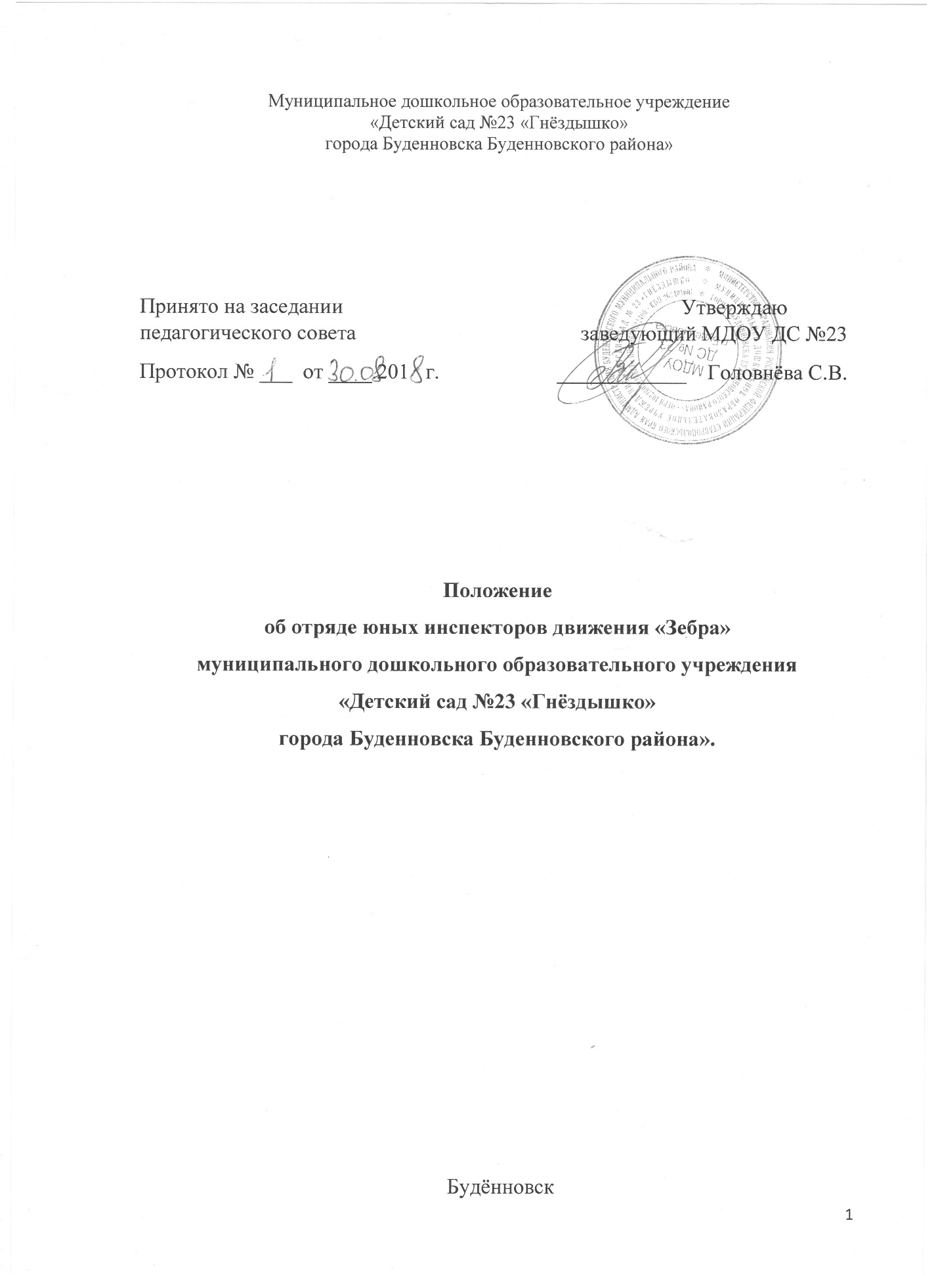 1. Общие положения. Отряд юных инспекторов движения (ЮИД) муниципального дошкольного образовательного учреждения «Детский сад №23 «Гнёздышко» города Буденновска Буденновского района» - добровольное детское дошкольное объединение.2. Цели и задачи ЮИД.2.1. Цель создания отряда ЮИД: Формирование у детей углубленных знаний Правил дорожного движения через вовлечение в число активных пропагандистов законопослушного поведения на улицах и дорогах.2.2. 3адачи отряда ЮИД.Основными обучающими задачами отряда ЮИД являются:Изучение правил безопасного поведения на дорогах.Овладение специальной дорожной терминологией.Ознакомление с методами и формами пропаганды безопасного дорожного движения.Основными развивающими задачами отряда ЮИД являются:Формирование и развитие навыков безопасного поведения на дорогах.Формирование умения предвидеть опасные ситуации на дороге, избегать их, принимать грамотные решения в соответствии с ситуацией.Развитие организаторских способностей и общей культуры личности.Основными воспитательными задачами отряда ЮИД являются: Социализация личности ребенка через включение его в различные виды социальных отношений в общении, игре, творческой деятельности.Объединение детей на основе овладения знаниями и навыками безопасного поведения на дорогах.3. Структура и организация работы отряда ЮИД.3.1. Отряд юных инспекторов движения создается из числа детей средней, старшей, подготовительной групп.3.2. Руководство работой отряда ЮИД детского сада осуществляется воспитателями в сотрудничестве с инспектором ОГИБДД ОМВД России по Будённовскому району Ставропольского края.4. Основные направления работы отряда юных инспекторов движения.4.1. Углубленное изучение правил дорожного движения, овладение методами предупреждения дорожно-транспортного травматизма.4.2.  Проведение массово - разъяснительной работы по пропаганде правил дорожного движения в детских садах среди детей среднего и старшего дошкольного возраста.4.3.  Воспитание у детей дошкольного возраста патриотических чувств на героических, боевых и трудовых традициях полиции, формирование правосознания, гуманного отношения к людям, чувства товарищества.5. Содержание работы отряда ЮИД.5.1. Освоение детьми правил безопасного поведения на дорогах через разнообразные мероприятия.5.2. Информационная деятельность: создание стендов, макетов дорожной атрибутики, выпуск стенгазет, агитационных листовок.5.3. Пропагандистская деятельность: проведение викторин, игр, экскурсий, соревнований, тематических праздников, кинолекториев, конкурсов с детьми дошкольного возраста.6. Обязанности юного инспектора движения.Юный инспектор движения обязан:Дорожить честью, званием юного инспектора движения, активно участвовать в делах отряда.Изучать правила дорожного движения и быть примером в их соблюдении.Вести разъяснительную работу среди детей дошкольного возраста по изучению правил дорожного движения.7. Права юного инспектора движения.Юный инспектор движения имеет право:Участвовать в обсуждении всех вопросов, относящихся к деятельности отряда.Обращаться за помощью и консультацией по вопросам безопасности дорожного движения и общественного правопорядка к руководителю отряда ЮИД.Под руководством инспектора ОГИБДД ОМВД России по Будённовскому району и руководителя отряда ЮИД участвовать в рейдах в целях предотвращения нарушений детьми правил дорожного движения.8. Атрибуты юного инспектора движения.Члену отряда ЮИД торжественно вручаются удостоверение и эмблема. 